MERJENJE   Merjenje dolžin	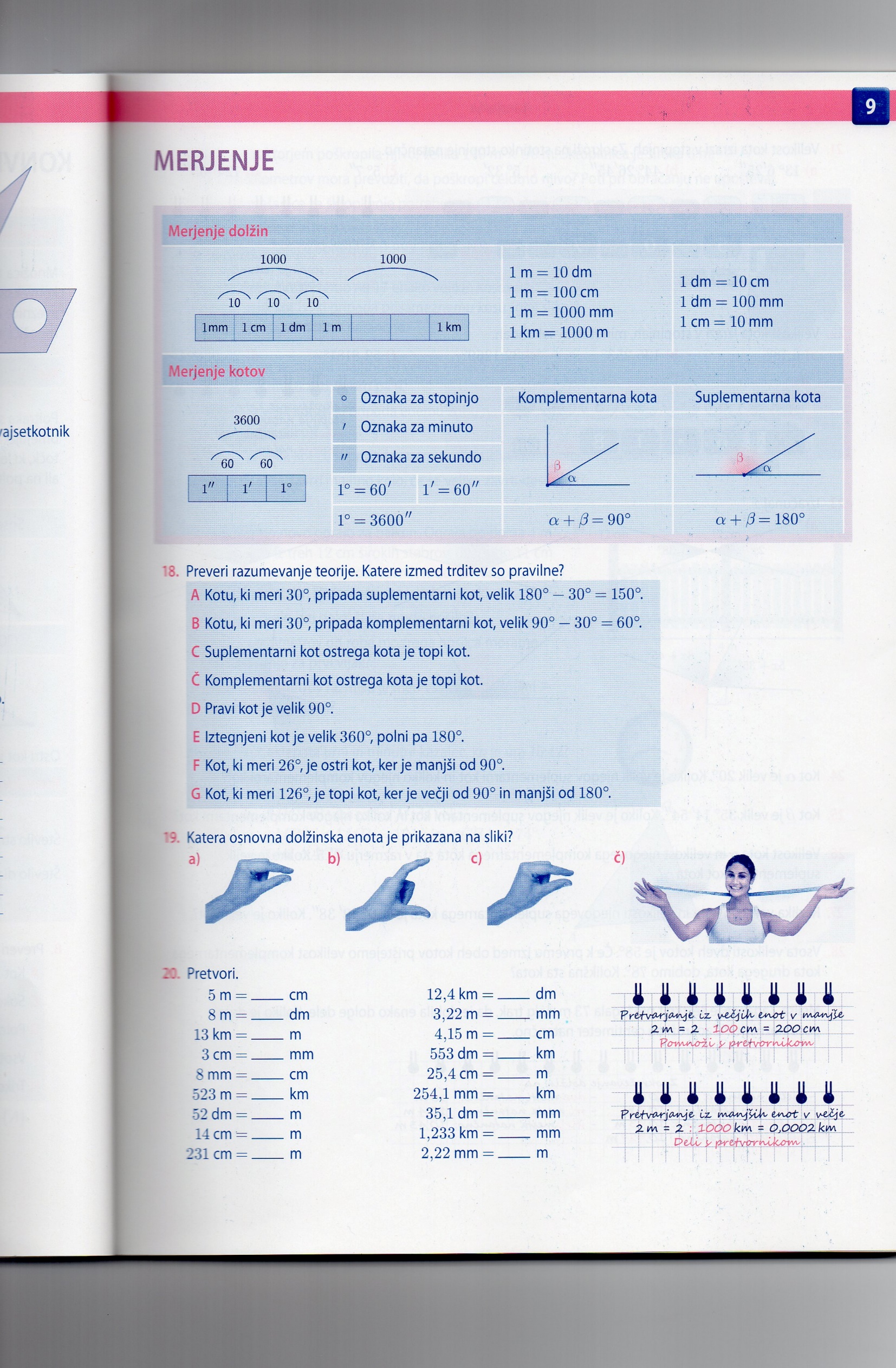 Merjenje kotov		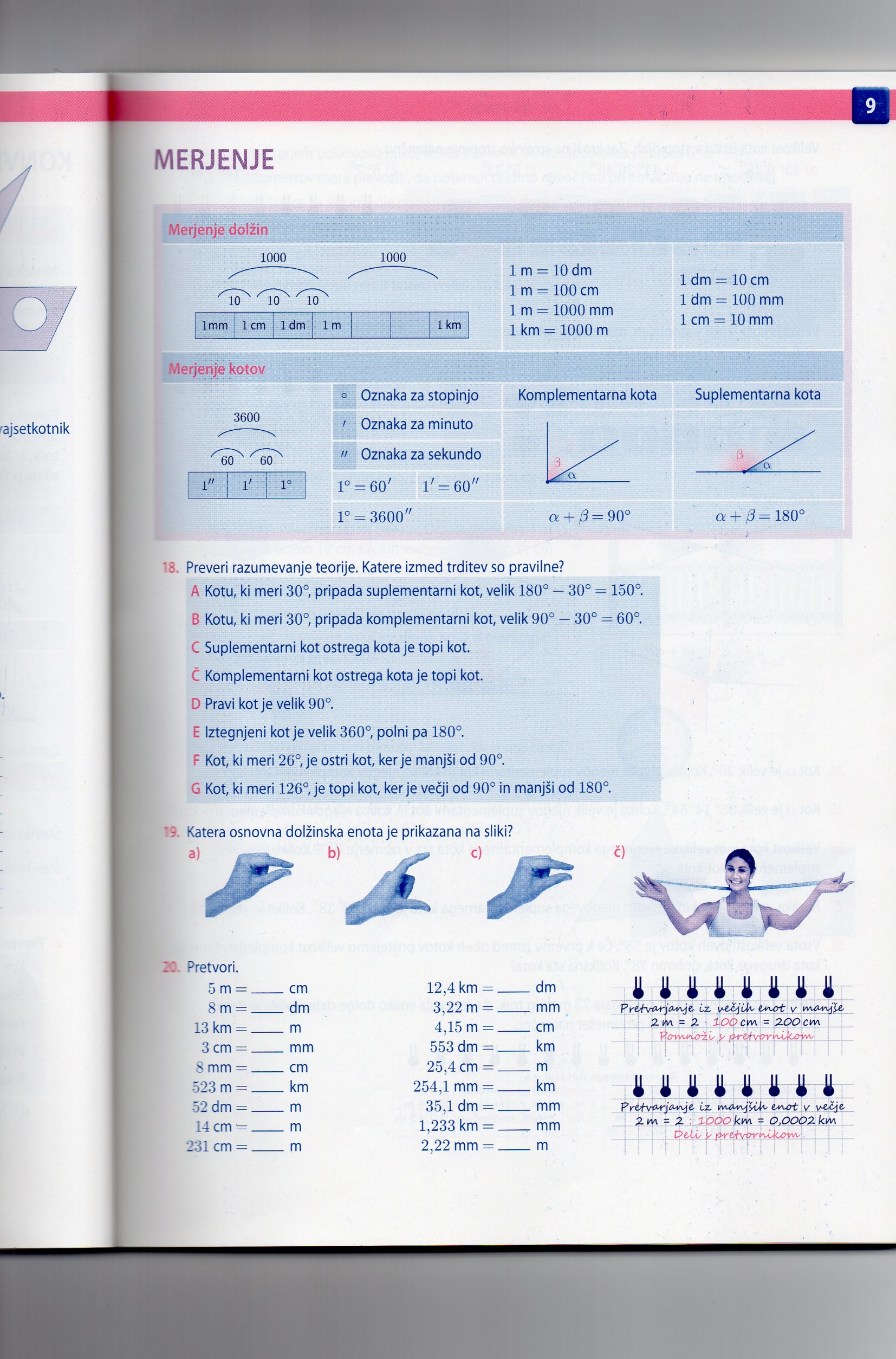 